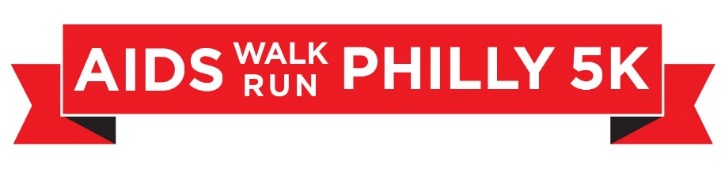 Material Order Form
    I would like my materials mailed to me. MAIL this form to AIDS Fund 1315 Spruce St., 4th Floor, Philadelphia, PA 19107
EMAIL this form to teams@aidswalkphilly.org
or CALL your order in to 215-731-WALK (9255)CAPTAIN NAMECAPTAIN NAMETEAM NAMETEAM NAMETEAM NAMETEAM #TEAM #TEAM #TEAM #PHONE NUMBERPHONE NUMBEREMAIL EMAIL EMAIL EMAIL EMAIL EMAIL EMAIL I would like to pick up my materials. (Please give us 24 hour notice.)I would like to pick up my materials. (Please give us 24 hour notice.)(Date) At (Time) AMPMAMPMITEMQUANTITYPRICETOTALWalker/Runner/Volunteer Registration CardsUse these cards to register new team members!FREEDisplay Stands for Registration CardsFREEWalker/Runner/Volunteer Sponsor Forms Each walker/runner on your team should have their own form for fundraising. Save some time and download online: www.aidswalkphilly.org. FREEAIDS Walk/Run Philly PostersHelp us spread awareness about AIDS Walk/Run Philly! FREEAIDS Walk Philly Team Posters 
Place them in stores, your church, gym, train station, school, office, or anywhere you like to encourage people to sign up with your team!FREEAIDS Walk/Run ButtonsWear one on your shirt, coat or bag!$1/EACHShipping If you are requesting materials to be mailed, a $5 suggested donation to defray shipping costs is greatly appreciated!Shipping Address: $5$1/EACHSTREET ADDRESS, APT #CITY, STATE, ZIP CODE$1/EACHPlease make checks payable to AIDS Fund.                                                                                           TOTAL